




- Data Management Protocol –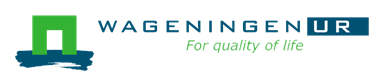 
MSc-version

Horticulture and Product Physiology groupPart 1: Data Management PlanThesis title:
Author:
Date:Note: for explanations and examples you are referred to documentation which will become available  on the HPP-website (http://www.hpp.wur.nl). For more information contact menno.bakker@wur.nl.   
For more detailed information on the Wageningen UR policy for Data Management see information on the Data Management Support Hub.  
1. Describe the organizational context
*) only fill in when applicable2. Give a short description of your research project
3. Define data management roles 
4. Give an overview of expected type of research data, software choices, data size & growth *) only fill in when applicable**) error correction of raw data, other than typing errors, should be marked and described
***) specify file type by extension (.csv, .xlsx, ….)
5. Short term storage solutions 
Describe where the data will be stored physically and how the back-up is organised. *) only fill in when applicable
**) only relevant data, e.g. data used for presenting and discussing (intermediate) results6. Structuring your data and information 
Give a visual representation of the system for directory- and file names you intend to use. 
Proposed directory- and file naming structure: 




- Data Management Protocol -
MSc-version

Horticulture and Product Physiology groupPart 2: Data Management ReportThesis title:
Author:
Date:Note: for explanations and examples you are referred to documentation which will become available  on the HPP-website (http://www.hpp.wur.nl). For more information contact menno.bakker@wur.nl.   
For more detailed information on the Wageningen UR policy for Data Management see information on the Data Management Support Hub.   

1. Describe the organizational context*) only fill in when applicable2. Give an overview of collected type of research data, software choices, data size (answers can be the same as in the Data Management Plan)*) only fill in when applicable**) error correction of raw data, other than typing errors, should be marked and described
***) specify file type by extension (.csv, .xlsx, ….)
3. Structure of archived data and information Give a visual representation of the system for directory- and file names applied for the archived data. Present the applied directory- and file naming structure: 4. Long term storage solutions 
Describe where the data have been stored physically and how archive management is organised. 
*) only fill in when applicable

5. Completion of data storage and approval.

Date:

Data-set was handed in to: …………………………………..
Handed in by: …………………………………..		Signature: …………………………………..

Approved by: …………………………………..		Signature: …………………………………..NameDateChair group(s)Horticulture and Product Physiology Supervisor(s)Technical staff *)Start date of project
(dd-mm-yyyy)File name of the DMP 
yymmdd-WUR_account  Title 
(max. 3 lines)AbstractRolesWho is collecting the data?studentWho is storing data (short term)student (regularly hands in subsets to supervisor)Who is storing data (long term/archive)HPP-staff (contact Menno Bakker)Who is analysing the data? student (in consultation with supervisor)Other
(Is there a person in the research group with a specific responsibility for data management? Do other persons contribute, for example by writing code?)
Menno Bakker (HPP)What is the role of your supervisor? Advice and responsibility for completion of short and long term storage Data stageSpecification of type of research dataSoftware choice  File 
 type ***)Data size/
growth Raw data ( original and corrected * *)Processed dataModels (description/ code/ scenarios) *)Other? *)Data stageStorage medium/locationBackup procedures(how often?) Raw data Processed dataModels (description/code/ scenarios/in- & output) *)Copy at homeCopy for supervisor **)Note: the suggested main directory- and file-naming structure must be followed from the start. When changes are made afterwards then there is a risk that the full name (root+sub-folders+filenames) will become too long and storage/retrieval of the data may become impossible.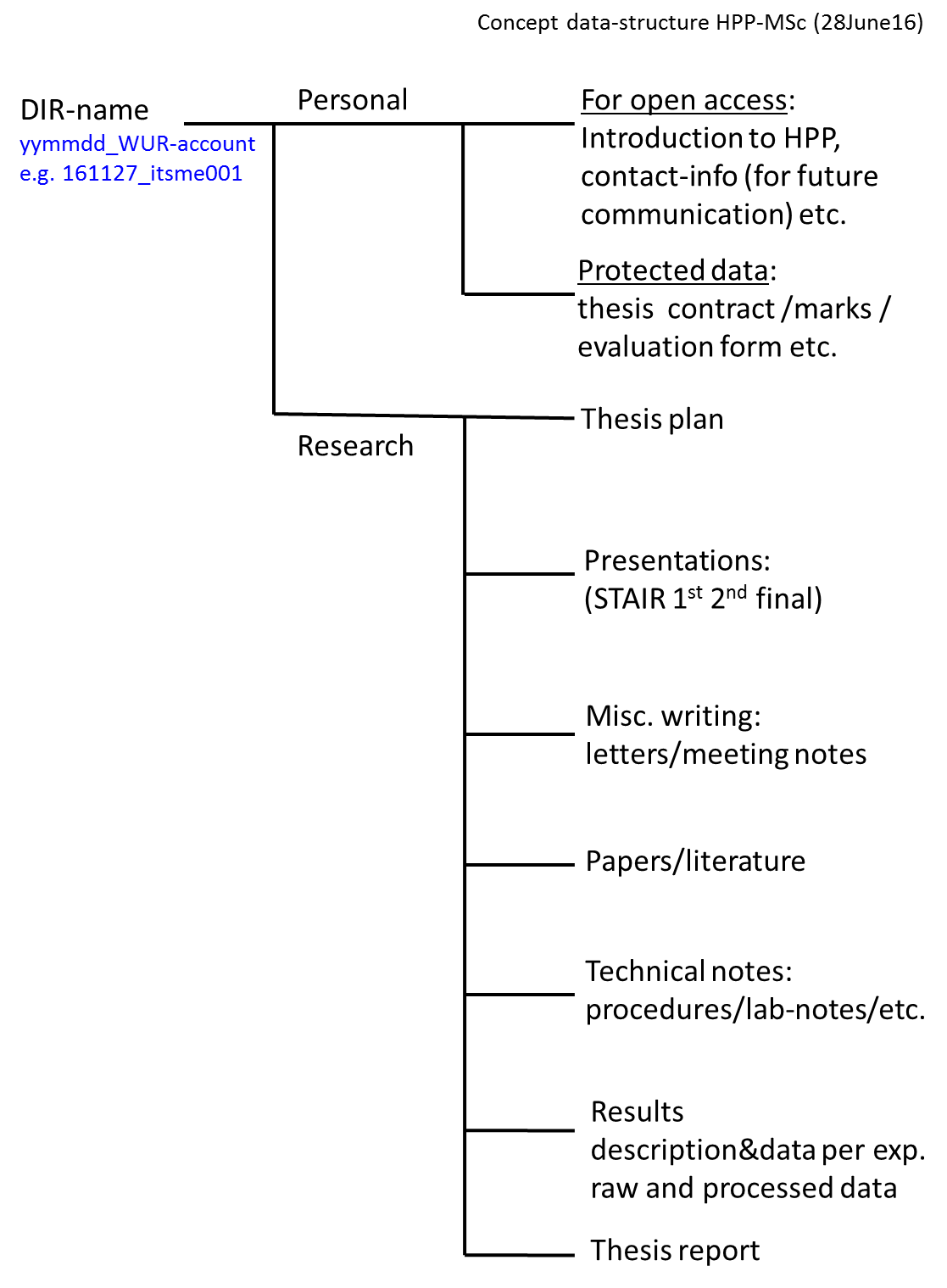 NameDateChair groupHorticulture and Product Physiology Title  of the project 
(max. 3 lines)Supervisor(s)Technical staff *)Start date of project
(dd-mm-yyyy)End date of project
(dd-mm-yyyy)File name of the DMP 
yymmdd-WUR_account  Data stageSpecification of type of research dataSoftware choice  File 
 type ***)Data size
Raw data ( original and corrected * )Processed dataModels (description/ code/ scenarios) *)Other? *)Data stageStorage locationRaw data Processed dataModels (description/code/ scenarios/in- & output) *)Who will manage archived dataStorage of accepted data-sets handed in by students will be arranged by HPP (contact Menno Bakker)